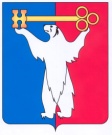 АДМИНИСТРАЦИЯ ГОРОДА НОРИЛЬСКАКРАСНОЯРСКОГО КРАЯРАСПОРЯЖЕНИЕ10.02.2020		                            г. Норильск				          № 600О внесении изменения в распоряжение Администрации города Норильска                    от 29.10.2018 № 5821В целях урегулирования отдельных вопросов, связанных с изменением действующего состава местной общественной палаты муниципального образования город Норильск и в соответствии с Решением Норильского городского Совета депутатов от 23.05.2017 № В/4-833 «О создании местной общественной палаты муниципального образования город Норильск»,1. Внести в состав местной общественной палаты муниципального образования город Норильск, утвержденный распоряжением Администрации города Норильска от 29.10.2018 № 5821 (далее - состав членов местной общественной палаты), следующие изменения:1.1. Вывести из состава членов местной общественной палаты Трохова Василия Владимировича, Глебову Татьяну Васильевну.1.2. Ввести в состав членов местной общественной палаты:- Батову Анастасию Вениаминовну - директора муниципального бюджетного учреждения «Кинокомплекс «Родина»; - Птица Марину Олеговну - руководителя направления ЦИП Департамента общественных связей ЗФ ПАО «ГМК «Норильский никель».2. Опубликовать настоящее распоряжение в газете «Заполярная правда» и разместить на официальном сайте муниципального образования город Норильск.Глава города Норильска							          Р.В. Ахметчин